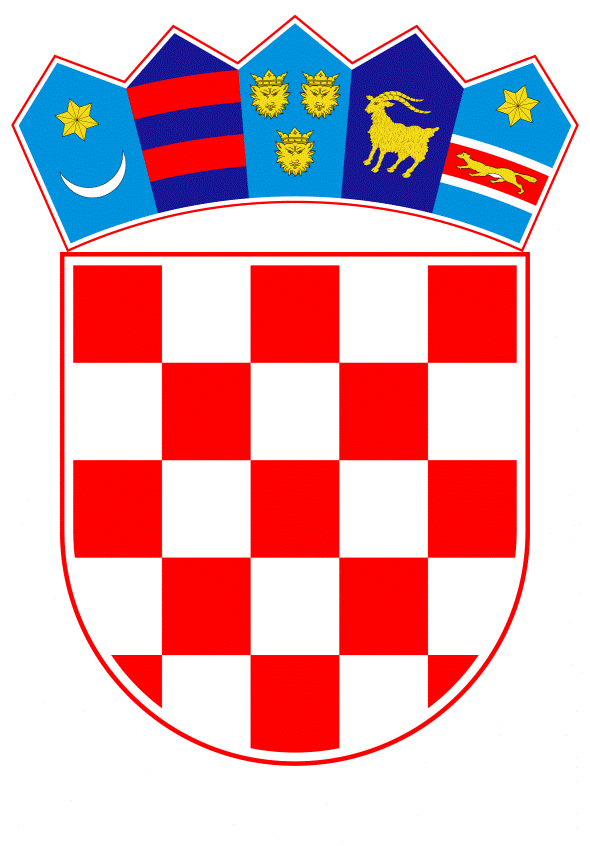 VLADA REPUBLIKE HRVATSKEZagreb, 7. svibnja 2020.______________________________________________________________________________________________________________________________________________________________________________________________________________________________Banski dvori | Trg Sv. Marka 2  | 10000 Zagreb | tel. 01 4569 222 | vlada.gov.hrPRIJEDLOGKlasa:		Urbroj:	Zagreb,					PREDSJEDNIKU HRVATSKOGA SABORAPredmet:	Prijedlog zakona o dopunama Zakona o socijalnoj skrbi, s Konačnim prijedlogom zakona (predlagatelj: Klub zastupnika SDP-a u Hrvatskome saboru) – mišljenje VladeVeza:	Pismo Hrvatskoga sabora, klase: 552-01/20-01/02, urbroja: 65-20-03, od 9. travnja 2020. godine 		Na temelju članka 122. stavka 2. Poslovnika Hrvatskoga sabora (Narodne novine, br. 81/13, 113/16, 69/17 i 29/18), Vlada Republike Hrvatske o Prijedlogu zakona o dopunama Zakona o socijalnoj skrbi, s Konačnim prijedlogom zakona (predlagatelj: Klub zastupnika SDP-a u Hrvatskome saboru), daje sljedećeM I Š L J E N J E		Vlada Republike Hrvatske predlaže Hrvatskome saboru da ne prihvati Prijedlog zakona o dopunama Zakona o socijalnoj skrbi, s Konačnim prijedlogom zakona (u daljnjem tekstu: Prijedlog zakona) koji je predsjedniku Hrvatskoga sabora podnio Klub zastupnika SDP-a u Hrvatskome saboru, aktom od 8. travnja 2020. godine, iz sljedećih razloga.Prijedlogom zakona predlaže se da se u naredna tri mjeseca svim primateljima zajamčene minimalne naknade isplati dodatna pomoć u iznosu od 750,00 kuna mjesečno. Nadalje predlaže se dodatna socijalna pomoć za sve osobe koje ostvaruju prihode, ali ispod odgovarajućeg prihodovnog cenzusa. Kako bi pojednostavili i ubrzali uvođenje mjere predlaže se korištenje „prihodovnog cenzusa“ koji se primjenjuje za ostvarivanje prava plaćanja premije dopunskog zdravstvenog osiguranja na teret državnog proračuna. Za provođenje ovoga Zakona potrebno je osigurati sredstva u okviru Zakona o izvršenju Državnog proračuna u iznosu od jedne milijarde kuna. U nenormativnom dijelu Prijedloga zakona navodi se da u ovom trenutku 70.000 osoba koristi zajamčenu minimalnu naknadu iz razloga što nemaju nikakvih prihoda kojima bi mogli pokriti životne potrebe. Vlada Republike Hrvatske ističe da je Prijedlog zakona nepravedan prema korisnicima zajamčene minimalne naknade koji žive u kućanstvu s većim brojem članova kućanstva u odnosu na samce korisnike zajamčene minimalne naknade. Isti iznos od 750,00 kuna predložen je za samce i za kućanstva korisnike zajamčene minimalne naknade. Članove kućanstva najčešće čine djeca koja su najugroženija skupina.U odnosu na dodatnu socijalnu pomoć za osobe ili kućanstva na koja bi se primjenjivao prihodovni cenzus koji se primjenjuje kod ostvarivanja prava plaćanja premije dopunskog zdravstvenog osiguranja na teret državnog proračuna, Vlada Republike Hrvatske ističe da predložena odredba zakona nije usklađena s načinom izračuna iznosa zajamčene minimalne naknade. Kod prava na plaćanje premije dopunskog zdravstvenog osiguranja iz Državnog proračuna utvrđuje se ukupan prihod u prethodnoj kalendarskoj godini. Dok je s druge strane, člankom 30. stavkom 3. Zakona o socijalnoj skrbi propisano da se visina prihoda samca ili kućanstva utvrđuje za svaki pojedini mjesec. Osim navedenog, člankom 30. stavkom 5. Zakon o socijalnoj skrbi (Narodne novine, br. 157/13, 152/14, 99/15, 52/16, 16/17, 130/17 i 98/19) propisano je da iznos zajamčene minimalne naknade za kućanstvo ne može biti veći od bruto iznosa minimalne plaće u Republici Hrvatskoj, što znači za 2020. godinu manje od 4.062,51 kn.Prilikom provođenja postupka za priznavanje prava na zajamčenu minimalnu naknadu osim prihoda samca ili kućanstva utvrđuje se imovina, da li je osoba vlasnik osobnog vozila, i drugi uvjeti propisani Zakonom o socijalnoj skrbi. Nadalje, na dan 31. ožujka 2020. godine evidentirano je 59.624 korisnika, a ne 70.000 korisnika, i korisnici zajamčene minimalne naknade mogu biti samci ili kućanstvo koji nemaju nikakvih prihoda, ali i oni čija su sredstva za uzdržavanje  manja od visine propisane člankom 30. Zakona o socijalnoj skrbi niti su ih u mogućnosti ostvariti radom, primitkom od imovine, kao ni od obveznika uzdržavanja. U tom slučaju korisnicima se priznaje i isplaćuje razlika između iznosa zajamčene minimalne naknade i prihoda samca ili kućanstva u mjesecu u kojem se donosi rješenje o priznanju prava na zajamčenu minimalnu naknadu.Osim navedenog, sukladno članku 46. stavku 1. Zakona o socijalnoj skrbi, propisana je mogućnost ostvarivanja prava na jednokratnu pomoć samcu ili kućanstvu koji zbog trenutačnih materijalnih teškoća nisu u mogućnosti podmiriti osnovne životne potrebe nastale zbog rođenja ili školovanja djeteta, bolesti ili smrti člana obitelji, elementarne nepogode i slično. Također, jednokratna naknada se može priznati i zbog nabave osnovnih predmeta u kućanstvu ili nabave nužne odjeće i obuće ako ne postoji mogućnost da se nabava nužnih predmeta u kućanstvu i odjeće i obuće osigura u suradnji s humanitarnim organizacijama.U odnosu na Ocjenu sredstava za provedbu zakona, ističemo da nisu planirana navedena sredstva u Državnom proračunu Republike Hrvatske. Iz naprijed navedenih razloga u odnosu na dostavljeni Prijedlog zakona o dopunama Zakona o socijalnoj skrbi, s Konačnim prijedlogom zakona koji je predsjedniku Hrvatskoga sabora podnio Klub zastupnika SDP-a u Hrvatskome saboru, Vlada Republike Hrvatske predlaže da se isti ne prihvati.Za svoje predstavnike, koji će u vezi s iznesenim mišljenjem biti nazočni na sjednicama Hrvatskoga sabora i njegovih radnih tijela, Vlada je odredila izv. prof. dr. sc. Vesnu Bedeković, ministricu za demografiju, obitelj, mlade i socijalnu politiku, te  Ivicu Bošnjaka, Mariju Pletikosu i Margaretu Mađerić, državne tajnike u Ministarstvu za demografiju, obitelj, mlade i socijalnu politiku.									         PREDSJEDNIK									  mr. sc. Andrej PlenkovićPredlagatelj:Ministarstvo za demografiju, obitelj, mlade i socijalnu politikuPredmet:Prijedlog zakona o dopunama Zakona o socijalnoj skrbi, s Konačnim prijedlogom zakona (predlagatelj: Klub zastupnika SDP-a u Hrvatskome saboru) – mišljenje Vlade 